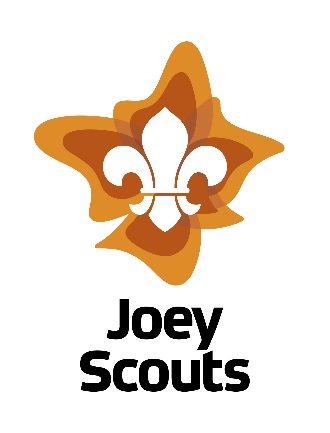 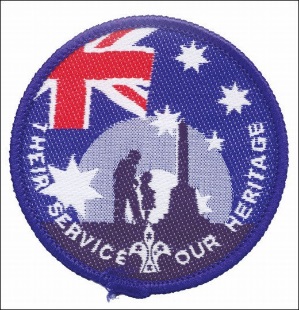 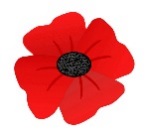 Participate in a Driveway ANZAC Service on 25th AprilPlan> 	Set your alarm for 5:30am so that you are up in time ready for a 6am start	Have your Joey Uniform cleaned and ironed ready to put onAsk your parents to download “The Last Post” to listen to at 6am (there is supposed to be a broadcast on ABC – We will try and find a link to share on the Facebook Group)
	Do>	Get up and get dressed in your uniform	Stand on your driveway with your family	Have your Poppy Lanterns (see Activity 4) with you and candle lit (with parents help)	Ask you parents to play “The Last Post”
Review>	Were you up and ready on time?	Did you stay quiet for the Minute Silence?	How did the driveway service experience make you feel?Due to ANZAC Services being cancelled across the country due to COVID-19, there has been an idea circulating for the Australian Public to participate in a Driveway Dawn Service at 6am on Sat 25th April 2020. We would love for your Joey to participate in a serviceHave your Joey Uniform clean, ironed and ready to go . Please wear any medals that you may have from Grandparents.Get up at 5:30am, get dressed and head out to your drivewayHave your Poppy Lantern (Activity 4) ready and light the candleAt 6am, recite the Ode below and play “The Last Post”Observe a minute silence – reflecting on what ANZAC means to youPlace your Poppy Wreath (Activity 4) at your letterbox, take a step back and salute.The Ode:They shall grow not old, as we that are left grow old:
Age shall not weary them, nor the years condemn.
At the going down of the sun and in the morning
We will remember them.Lest We ForgetParents: Please take photos of your Joey in their uniform participating in the service and laying their wreath. Photos can be shared in the Facebook Group or emailed to your leaderBake ANZAC Biscuits
(Make sure you have an adult helping you!)Plan>	Have your recipe ready to go.            	Measure out all your ingredients           	Turn the oven on the pre-heat
Do> 	Follow the recipe and make your biscuits
Review> 	What worked well? 	Did they taste good?	Was there anything that you would do differently?
 Australian Womens Weekly
The Best ANZAC Biscuit of all time
Ingredients: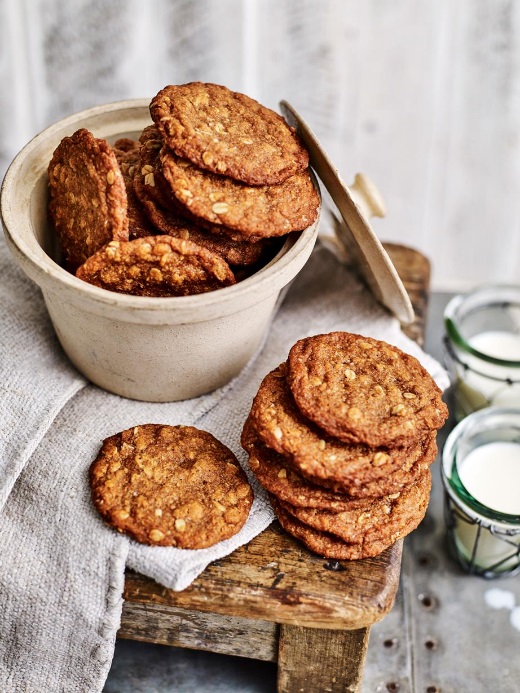 125 grams butter, chopped2 tablespoons golden syrup or treacle ½ teaspoon bicarbonate of soda (baking soda)2 tablespoons boiling water1 cup (90g) rolled oats1 cup (150g) plain flour1 cup (220g) firmly packed brown sugar¾ cup (60g) desiccated coconutMethod:Preheat oven to 180°C/350°F. Grease two large oven trays; line with baking paper.Stir butter and syrup in a medium saucepan over low heat until smooth. Stir in combined soda and the water, then remaining ingredients.Roll level tablespoons of mixture into balls; place 5cm (2in) apart on lined trays, then flatten slightly.Bake for 12 minutes or until golden. Cool biscuits on trays      What is ANZAC Day?Visit the Australian War Memorial Website: https://www.awm.gov.au/commemoration/anzac-day/traditionsWhat is ANZAC DAY?_________________________________________________________________________________________________________________________________________________________________________________________________________________________________________________________________________What does ANZAC stand for? _______________________________________________________________________________________________________________________________________________________________________________________________________________________________________________________________Have a look at the Virtual Galleries at the Australian War Memorial in Canberra by clicking on this link:https://www.awm.gov.au/learn/learning-from-home/virtualvisit What Virtual Galleries did you look at?________________________________________________________________________________________
________________________________________________________________________________________
________________________________________________________________________________________
________________________________________________________________________________________
________________________________________________________________________________________
________________________________________________________________________________________
________________________________________________________________________________________
________________________________________________________________________________________Which Virtual Gallery did you like the best? ________________________________________________________What else did you find on the Australian War Memorial Website that you found interesting? 
____________________________________________________________________________________________________________________________________________________________________________________________Make a Poppy Wreath & Poppy Lantern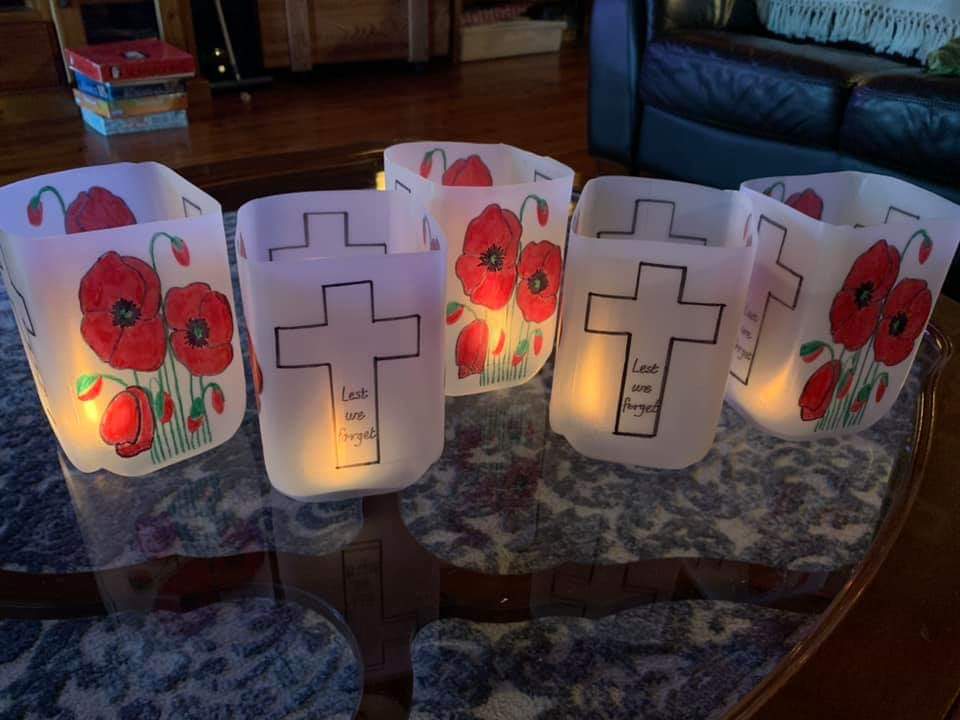 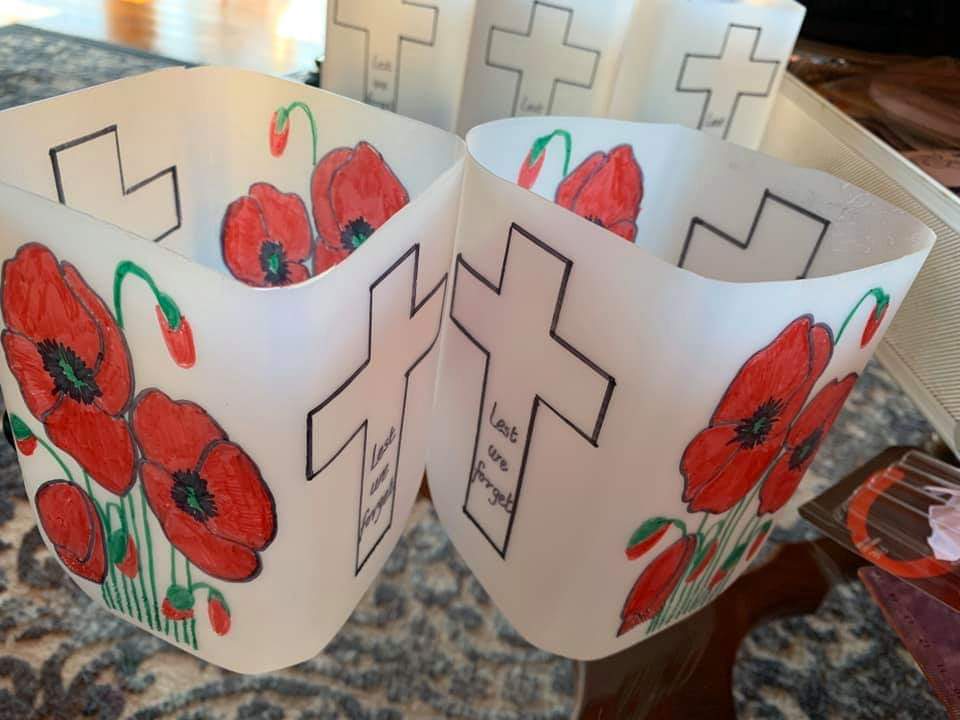 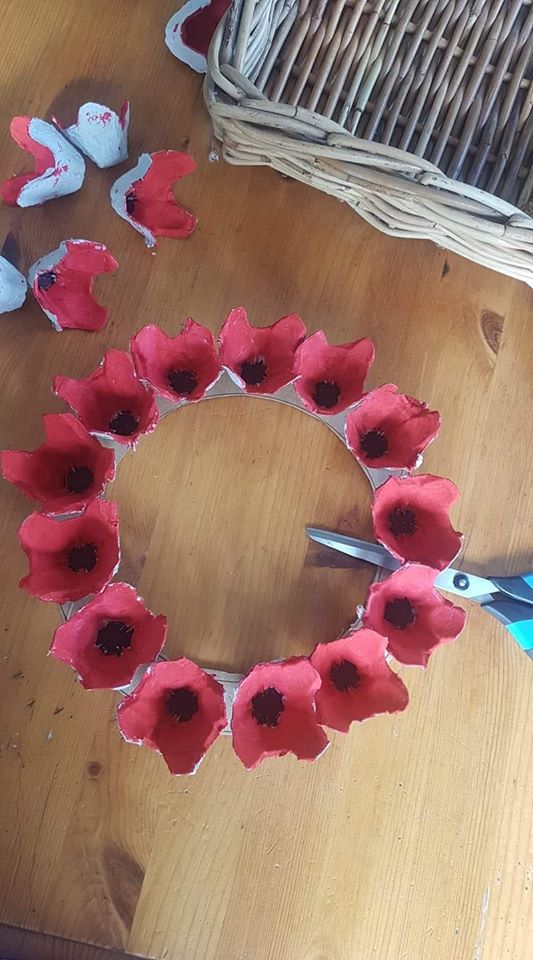 Please use both the Poppy Wreath & The Poppy Lantern when participating in the ANZAC Driveway Dawn Service.If anyone needs any equipment to complete these activities, please let us know. We should be able to get hold of 2L plastic milk containers, tea light candles and egg cartons and arrange a contactless drop off/pickup
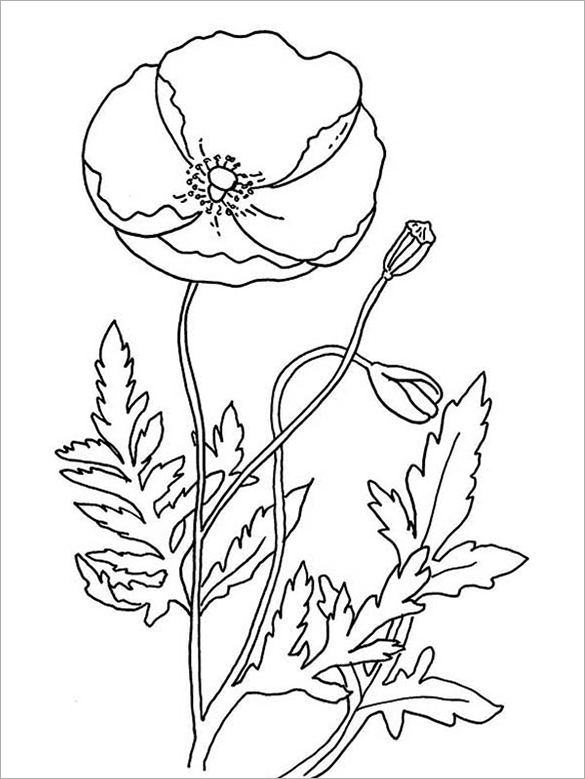 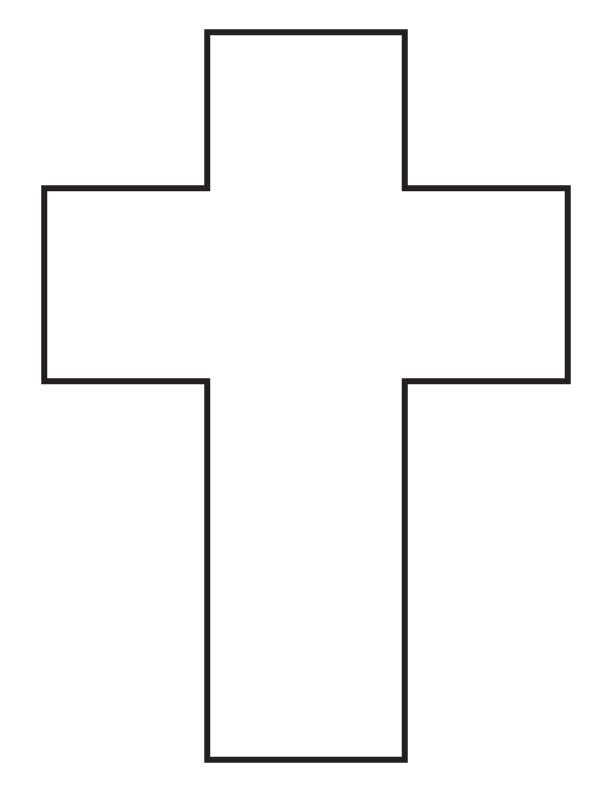 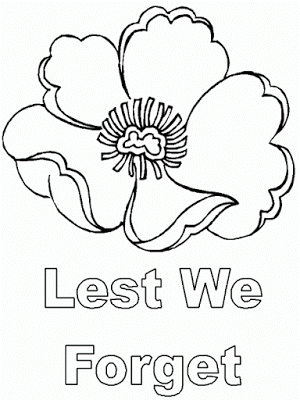 ANZAC Word Search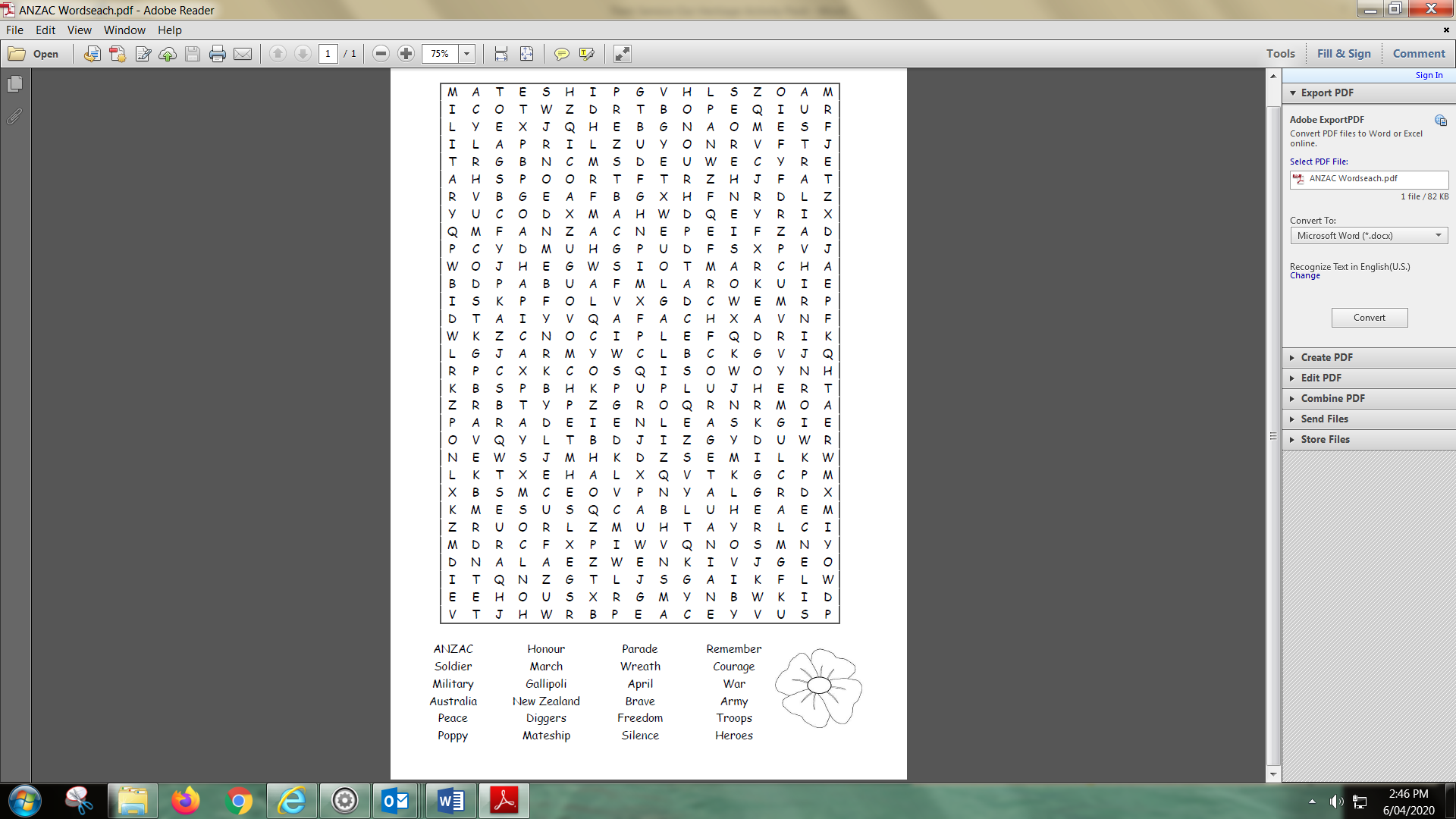 